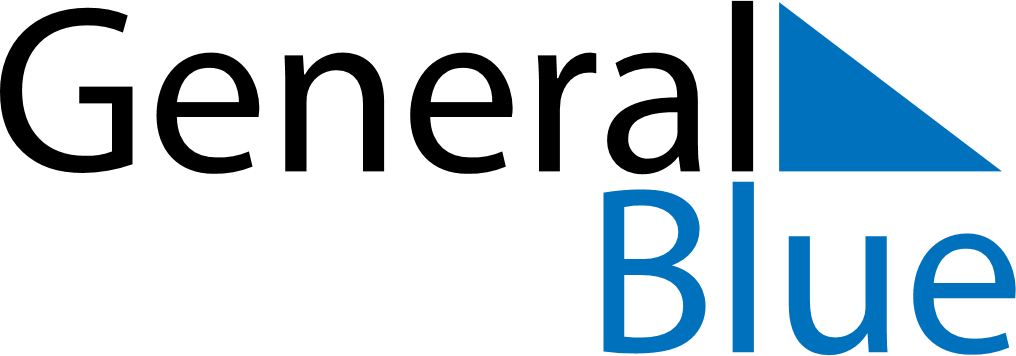 June 2025June 2025June 2025GreenlandGreenlandSundayMondayTuesdayWednesdayThursdayFridaySaturday1234567891011121314PentecostWhit Monday15161718192021National Day222324252627282930